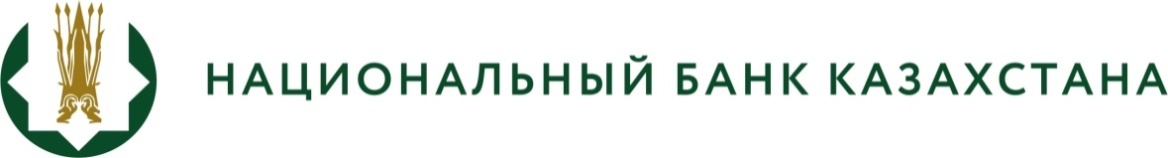 ПРЕСС - РЕЛИЗ №51Совет Финансовой Стабильности и развитию финансового рынка (СФС) определил конкретные шаги по контрцикличному регулированию банковского сектора9 октября 2015 года                                                                              г. АлматыНациональный Банк РК сообщает, что 25 сентября текущего года на заседании совета Финансовой Стабильности были одобрены основные подходы по контрцикличному регулированию банков второго уровня. Данный пакет мер представляет собой долгосрочную дорожную карту по комплексу регуляторных требований и является логическим продолжением и дополнением ранее принятой Национальным Банком РК программы «10 ШАГОВ НАВСТРЕЧУ БАНКАМ ВТОРОГО УРОВНЯ».Конкретные шаги по переходу на принципы контрцикличного регулирования предварительно сформулированы постоянно действующей специальной Рабочей группой «По вопросам банковского регулирования» при Национальном Банке РК, в состав которой входят представители регулятора, Ассоциации финансистов Казахстана и банков второго уровня. Дорожная карта по переходу на контрцикличное регулирование является ответом на текущие вызовы экономики Казахстана. Концепция контрцикличного пруденциального регулирования предусматривает (1) сохранение генерального направления на международные стандарты Базельского комитета по банковскому надзору  (Базель III) к 2021 году и (2) в переходный период - оптимизацию регуляторного воздействия с учетом экономического цикла с целью решения следующих задач:обеспечение бесперебойного оказания банковских услуг;амортизация шоков экономики и волатильности на финансовых рынках;дедолларизация экономики, увеличение внутреннего кредитования в тенге;снижение долговой нагрузки экономических субъектов и населения.Основными направлениями данной концепции являются:1. Корректировка программы перехода на Базель III путем сохранения в 2016 году всех минимальных требований к достаточности собственного капитала, включая буферы собственного капитала на уровне 2015 года. Рассмотрен вопрос увеличения переходного периода на стандарты Базель III до 2021 года и снижения таргетируемого значения достаточности собственного капитала с 12% до 10,5%.С 2017 года Национальным Банком РК будет введена надзорная надбавка (capital add-on) дополнительно к значению достаточности собственного капитала на основе практики и правил Европейского Союза.Для сохранения уровня текущей ликвидности в банковском секторе в безопасной зоне и создания дополнительных стимулов для банков второго уровня по привлечению финансирования из более стабильных источников, с 2017 года будут поэтапно введены новые стандарты Базель III по ликвидности (NSFR и LCR). 2. Предусматривается корректировка действующих условий соблюдения пруденциальных нормативов, в том числе одобрено введение 6 месячного срока для приведения в соответствие отдельных пруденциальных нормативов, если их нарушение вызвано увеличением рыночного обменного курса тенге на более чем 10%.3. С 2017 года будет введен новый международный стандарт понятия «неработающий кредит». Определение «неработающий кредит» будет расширено путем включения в него реструктурированных кредитов. При этом в течение последующих двух лет показатель неработающих кредитов продолжит выполнять функцию индикатора раннего реагирования, а с 2018 года – роль пруденциального норматива.В целом СФС одобрено предложение по переносу срока снижения доли неработающих кредитов до уровня менее 10% к 2018 году.Более подробную информацию можно получить по телефонам:+7 (727) 270 46 39+7 (727) 270 45 85+7 (727) 330 24 97e-mail: press@nationalbank.kzwww.nationalbank.kz